2. pielikums Ministru kabineta 2020. gada 18. februāranoteikumiem Nr. 114Dabas aizsardzības pārvaldei(iesniedzēja vārds, uzvārds, personas kods; juridiskai personai – nosaukums (firma) un reģistrācijas numurs)(iesniedzēja adrese, tālruņa numurs un elektroniskā pasta adrese)(ja pieteikumu iesniedz pilnvarotā persona, – zemes īpašnieka vai lietotāja vārds, uzvārds vai nosaukums (firma), personas kods vai reģistrācijas numurs, adrese, tālruņa numurs, elektroniskā pasta adrese)(lauksaimniecības dzīvnieka(-u) vai bišu saimes(-ju) īpašnieka vārds, uzvārds vai nosaukums (firma), personas kods vai reģistrācijas numurs, adrese, tālruņa numurs, elektroniskā pasta adrese)Pieteikums kompensācijas saņemšanai par 
lopkopībai vai biškopībai nodarītajiem zaudējumiemLūdzu piešķirt kompensāciju par zaudējumiem, kas saistīti ar īpaši aizsargājamo nemedījamo sugu un migrējošo sugu dzīvnieku nodarītajiem būtiskiem postījumiem lopkopībai vai biškopībai. 1. Īpašuma nosaukums un kadastra numurs 2. Postītās zemes vienības kadastra apzīmējums 3. Īpašuma (zemes vienības) atrašanās vieta (novads, pagasts vai pilsēta)4. Lauksaimniecības dzīvnieka(-u) vai bišu saimes(-ju) novietnes reģistrācijas numurs, kā arī nosaukums (ja ir) 5. Lauksaimniecības dzīvnieka(-u) vai bišu saimes(-ju) ganāmpulka reģistrācijas numurs 6. To lauksaimniecības dzīvnieku skaits, kuriem nodarīti postījumi7. Lauksaimniecības dzīvnieks(-i), kuram(-iem) nodarīts(-i) postījums(-i)8. To bišu saimju skaits, kurām nodarīti postījumi9. Bišu saime(-es), kurai(-ām) nodarīti postījumi10. Postījumus nodarījušo īpaši aizsargājamo nemedījamo vai migrējošo dzīvnieku suga11. Postījumu konstatēšanas datums 	12. Lauksaimniecības dzīvnieka(-u) gūtā(-o) ievainojuma(-u) vai bišu saimei(-ēm) nodarīto postījumu raksturojums 13. Veiktie aizsardzības pasākumi postījumu novēršanai 14. Papildu informācija 15. Kredītiestāde un tās norēķinu konta numurs Apliecinu, ka: 1) ir veikti pieteikumā norādītie aizsardzības pasākumi postījumu novēršanai;2) ir samaksāti naudas sodi par pārkāpumiem vides jomā (ja tādi uzlikti), kā arī ir atlīdzināti videi nodarītie zaudējumi (ja tādi tika nodarīti);3) nav saņemti citi valsts, pašvaldības vai Eiropas Savienības maksājumi, kas tieši vai netieši paredzēti par tiem pašiem īpaši aizsargājamo nemedījamo sugu un migrējošo sugu dzīvnieku nodarītajiem postījumiem;4) nav ļaunprātīgi veicināta nodarīto zaudējumu rašanās vai to apmēra palielināšanās;5) zemes īpašnieks vai lietotājs vienlaikus ir to lauksaimniecības dzīvnieku īpašnieks, kuriem nodarīti postījumi;6) lauksaimniecības dzīvnieki, kuriem nodarīti postījumi, kā arī to novietne un ganāmpulks ir reģistrēti Lauksaimniecības datu centrā;7) lauksaimniecības dzīvnieki, kuriem nodarīti postījumi, ir apzīmēti atbilstoši normatīvo aktu prasībām, kas nosaka lauksaimniecības dzīvnieku apzīmēšanas kārtību;8) pieteikumā un citos dokumentos norādītā informācija ir patiesa un pieteikumam pievienoto dokumentu kopijas atbilst oriģināliem.Pieteikumam pievienoju šādu dokumentu apliecinātas kopijas (atzīmēt ar x):zemes lietošanas tiesības apliecinošs dokuments, ja zemes lietošanas	tiesības nav nostiprinātas zemesgrāmatā 	 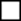 pilnvara zemes īpašnieka vai lietotāja pilnvarotajai personai	 zemes robežu plāns	 _____________________________________	_________________(fiziskai personai – vārds, uzvārds;	(paraksts*)juridiskai personai – pārstāvja amats, vārds, uzvārds)_______________ (datums*)Informējam, ka iesniegto personas datu pārzinis ir Dabas aizsardzības pārvalde. Datu pārziņa un datu aizsardzības speciālista kontaktinformācija: tālrunis: 67509545elektroniskā pasta adrese: datu.aizsardziba@daba.gov.lvJūsu personas dati tiks apstrādāti tikai kompensāciju piešķiršanas nolūkā un saskaņā ar Eiropas Parlamenta un Padomes 2016. gada 27. aprīļa Regulas (ES) 2016/679 par fizisku personu aizsardzību attiecībā uz personas datu apstrādi un šādu datu brīvu apriti un ar ko atceļ Direktīvu 95/46/EK (Vispārīgā datu aizsardzības regula), 6. panta 1. punkta "e" apakšpunktu – apstrāde nepieciešama, lai izpildītu uzdevumu, ko veic sabiedrības interesēs vai īstenojot pārzinim likumīgi piešķirtās oficiālās pilnvaras.Lai nodrošinātu normatīvajos aktos noteikto prasījuma tiesību normu ievērošanu, Dabas aizsardzības pārvalde personas datus glabā 10 gadus.Informējam, ka Jums ir tiesības:pieprasīt pārzinim piekļuvi Jūsu personas datiem, to labošanu vai dzēšanu, vai apstrādes ierobežošanu attiecībā uz Jūsu datiem; iebilst pret Jūsu personas datu apstrādi;uz Jūsu personas datu pārnesamību;iesniegt Datu valsts inspekcijā sūdzību par nelikumīgu Jūsu personas datu apstrādi. Informējam, ka Jūsu personas dati netiks apstrādāti ārpus Dabas aizsardzības pārvaldes. Datu apstrāde ārpus Dabas aizsardzības pārvaldes ir iespējama tikai gadījumos, kas noteikti normatīvajos aktos.Piezīme. * Dokumenta rekvizītus "paraksts" un "datums" neaizpilda, ja elektroniskais dokuments sagatavots atbilstoši normatīvajiem aktiem par elektronisko dokumentu noformēšanu.Vides aizsardzības un reģionālās attīstības ministrs	A. T. PlešsSuga(piemēram, liellops)SkaitsKopāSuga(piemēram, liellops)Dzīvnieka iedalījums pēc vecuma un izmantošanas grupas (piemēram, slaucama govs)Dzīvnieka identifikācijas numursApzīmēšanas līdzeklis (krotālija, transponders)Apzīmēšanas līdzekļa numursNogalināts(atzīmēt ar x, ja attiecas)Ievainots, tādēļ likvidējams (atzīmēt ar x, ja attiecas)Bišu saimes ganāmpulka reģistrācijas numursBišu mātes identifikācijas numurs (ja ir)Stropa numurs (ja ir)Gājusi bojā(atzīmēt ar x, 
ja attiecas)Likvidējama 
(atzīmēt ar x, 
ja attiecas)